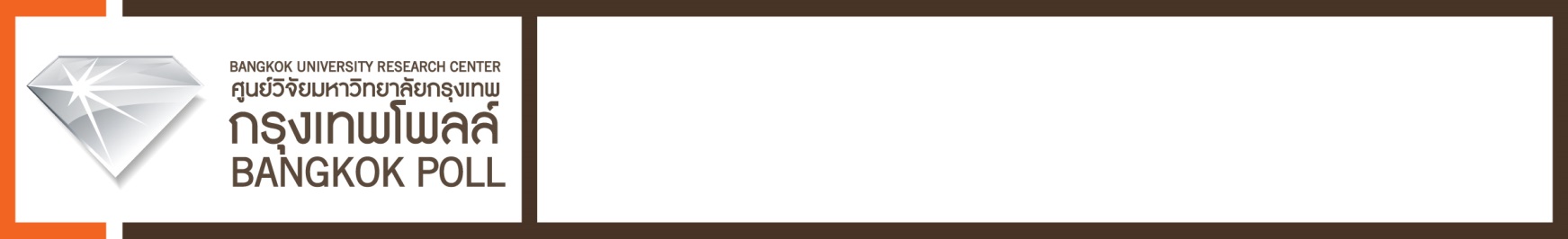 ผลสำรวจเรื่อง  “ถอดบทเรียน แชร์ลูกโซ่ คนไทยได้รับบทเรียนอะไร”ศูนย์วิจัยมหาวิทยาลัยกรุงเทพ สำรวจความคิดเห็นประชาชน เรื่อง “ถอดบทเรียน แชร์ลูกโซ่ คนไทยได้รับบทเรียนอะไร”โดยเก็บข้อมูลกับประชาชนจากทุกภูมิภาคทั่วประเทศจำนวน 1,197 คน พบว่ารูปแบบแชร์ลูกโซ่ที่ประชาชนส่วนใหญ่ร้อยละ 95.9 รู้จักและเคยทราบคือ แชร์ลูกโซ่ที่แฝงมากับการลงทุน น้ำมันทองคำสกุลเงินต่างประเทศรองลงมาร้อยละ 52.9 คือ แชร์ลูกโซ่ที่แฝงมากับธุรกิจขายตรง และร้อยละ 50.0 คือ แชร์ลูกโซ่ออนไลน์ส่วนความเห็นต่อปัจจัยที่แชร์ลูกโซ่สามารถจูงใจคนให้หลงเชื่อ นั้น ส่วนใหญ่ร้อยละ 47.7 ระบุว่า คนมีความโลภเป็นจุดอ่อนรองลงมาร้อยละ 28.6 ระบุว่าได้รับผลตอบแทนสูงมากกว่าปกติ / สูงกว่าทำธุรกิจอื่นๆ และร้อยละ 10.3 คนอยากหารายได้เพิ่มที่รวดเร็ว/เห็นผลเร็วเมื่อถามว่า “จากกรณีแชร์ลูกโซ่สะท้อนหรือให้บทเรียนอะไรกับสังคมไทย” ประชาชนร้อยละ 40.7 ระบุว่า มีคนจำนวนมากตกเป็นเหยื่อเพียงเพราะอยากได้รับผลตอบแทนสูงรองลงมาร้อยละ 21.0 ระบุว่าสังคมขาดการให้ความรู้/ เท่าทัน ต่อกระบวนการลงทุน และร้อยละ 17.1 ระบุว่ารายได้ในปัจจุบันไม่เพียงพอ ต้องการอาชีพเสริมเพิ่มรายได้ส่วนวิธีป้องกันตัวเองเพื่อให้ปลอดภัยไม่ตกเป็นเหยื่อในวงจรธุรกิจแชร์ลูกโซ่ นั้น ประชาชนร้อยละ 39.8 ระบุว่า ให้ปฏิเสธทันทีเมื่อมีคนเข้ามาคุยและเชิญชวนร่วมทำธุรกิจประเภทนี้รองลงมาร้อยละ 33.5 ระบุว่า ให้คิดไว้เสมอว่าไม่มีอะไรได้มาง่ายๆ และร้อยละ 14.9 ระบุว่า ต้องหาข้อมูลให้รอบด้านและปรึกษาคนรอบข้าง ก่อนตัดสินใจโดยมีรายละเอียดตามประเด็นข้อคำถาม ดังต่อไปนี้1. รูปแบบแชร์ลูกโซ่ที่ประชาชนรู้จักและเคยทราบ (สามารถตอบได้มากกว่า 1 คำตอบ)2. เมื่อถามว่า “อะไร/ปัจจัยที่แชร์ลูกโซ่จูงใจคนให้หลงเชื่อ” พบว่า3.จากกรณีแชร์ลูกโซ่สะท้อนหรือให้บทเรียนอะไรกับสังคมไทย4. วิธีป้องกันตัวเองเพื่อให้ตนเองปลอดภัยไม่ตกเป็นเหยื่อในวงจรธุรกิจแชร์ลูกโซ่รายละเอียดการสำรวจวัตถุประสงค์การสำรวจเพื่อสอบถามความคิดเห็นของประชาชน เกี่ยวกับกรณีแชร์ลูกโซ่รูปแบบต่างๆในสังคมไทย บทเรียนที่สังคมไทยได้รับ ปัจจัยที่เป็นแรงจูงใจ ตลอดจนวิธีป้องกันไม่ให้ตนเองตกเป็นเหยื่อเพื่อสะท้อนมุมมองความคิดเห็นของประชาชนให้สังคมและผู้ที่เกี่ยวข้องได้รับทราบ ประชากรที่สนใจศึกษา     การสำรวจใช้การสุ่มตัวอย่างจากประชาชนทุกภูมิภาคทั่วประเทศ ที่มีอายุ 18 ปี ขึ้นไป โดยการสุ่มสัมภาษณ์ทางโทรศัพท์จากฐานข้อมูลของกรุงเทพโพลล์ ด้วยวิธีการสุ่มตัวอย่างแบบง่าย (Simple Random Sampling)แล้วใช้วิธีการถ่วงน้ำหนักด้วยข้อมูลประชากรศาสตร์จากฐานข้อมูลทะเบียนราษฎร์ของกรมการปกครอง กระทรวงมหาดไทย ความคลาดเคลื่อน (Margin of Error)     การประมาณการขนาดตัวอย่างมีขอบเขตของความคลาดเคลื่อน  3% ที่ระดับความเชื่อมั่น 95%วิธีการรวบรวมข้อมูลใช้การสัมภาษณ์ทางโทรศัพท์ (Enumeration by telephone) โดยเครื่องมือที่ใช้ในการเก็บข้อมูลเป็นแบบสอบถามที่มีโครงสร้างแน่นอน ประกอบด้วยข้อคำถามแบบเลือกตอบ (Check List Nominal) และได้นำแบบสอบถามทุกชุดมาตรวจสอบความถูกต้องสมบูรณ์ก่อนบันทึกข้อมูลและประมวลผลระยะเวลาในการเก็บข้อมูล:  19-20 พฤศจิกายน 2562วันที่เผยแพร่ผลสำรวจ	: 23 พฤศจิกายน 2562ข้อมูลของกลุ่มตัวอย่างศูนย์วิจัยมหาวิทยาลัยกรุงเทพ (กรุงเทพโพลล์)  โทร. 02-4073819 ต่อ 2897,2898E-mail: bangkokpoll@bu.ac.th      Website: http://bangkokpoll.bu.ac.thTwitter :  http://twitter.com/bangkok_poll  Facebook : https://facebook.com/bangkokpollแชร์ลูกโซ่ที่แฝงมากับการลงทุนเช่นน้ำมันทองคำสกุลเงินต่างประเทศร้อยละ95.9แชร์ลูกโซ่ที่แฝงมากับธุรกิจขายตรงร้อยละ52.9แชร์ลูกโซ่ออนไลน์ร้อยละ50.0แชร์ลูกโซ่ที่แฝงมากับกองทุนร้อยละ33.3คนมีความโลภเป็นจุดอ่อนร้อยละ47.7ได้รับผลตอบแทนสูงมากกว่าปกติ/ สูงกว่าทำธุรกิจอื่นๆร้อยละ28.6คนอยากหารายได้เพิ่มที่รวดเร็ว/ เห็นผลเร็ว	ร้อยละ10.3การถูกชักชวนจากคนสนิท/ คนไว้ใจ/ ไว้ใจคนง่ายร้อยละ6.3รู้ไม่ทันขบวนการจัดฉากสร้างภาพและอาศัยสื่อโซเชียลให้ดูน่าเชื่อถือร้อยละ5.1มีการจูงใจว่าเป็นการร่วมลงทุนร้อยละ2.0มีคนจำนวนมากตกเป็นเหยื่อเพียงเพราะอยากได้รับผลตอบแทนสูงร้อยละ40.7สังคมขาดการให้ความรู้/ เท่าทัน ต่อกระบวนการลงทุนร้อยละ21.0รายได้ในปัจจุบันไม่เพียงพอ ต้องการอาชีพเสริมเพิ่มรายได้ร้อยละ17.1ความก้าวหน้าทางเทคโนโลยี และสื่อโซเชียลทำให้คนหลงเชื่อในเวลาอันสั้นร้อยละ8.5คนไทยลืมง่ายและยังไม่เห็นบทลงโทษคดีเหล่านี้รุนแรงพอร้อยละ7.6ทำให้จำนวนคนเป็นหนี้มากขึ้นเพราะกู้เงินมาลงทุน ส่งผลให้เงินในระบบเศรษฐกิจของประเทศหายไปร้อยละ5.1ปฏิเสธทันทีเมื่อมีคนเข้ามาคุยและเชิญชวนร่วมทำธุรกิจประเภทนี้ร้อยละ39.8คิดไว้เสมอว่าไม่มีอะไรได้มาง่ายๆร้อยละ33.5ต้องหาข้อมูลให้รอบด้านและปรึกษาคนรอบข้างร้อยละ14.9คิดเสมอว่าการลงทุนมีความเสี่ยงถ้าไม่พร้อมอย่าเสี่ยงร้อยละ11.8จำนวนร้อยละเพศ             ชาย58949.2            หญิง60850.8รวม1,197100.0อายุ18 ปี - 30 ปี1088.931 ปี -40 ปี20917.541 ปี -50 ปี31025.951 ปี - 60 ปี32427.1	61 ปี ขึ้นไป24620.6รวม1,197100.0การศึกษา            ต่ำกว่าปริญญาตรี69858.3            ปริญญาตรี40133.5            สูงกว่าปริญญาตรี988.2                                 รวม1,197100.0อาชีพ	ลูกจ้างรัฐบาล15112.6	ลูกจ้างเอกชน    30325.3	ค้าขาย/ ทำงานส่วนตัว/เกษตรกร39733.2	เจ้าของกิจการ/ นายจ้าง  605.0	พ่อบ้าน/ แม่บ้าน/ เกษียณอายุ25921.6	นักเรียน/ นักศึกษา  151.3	ว่างงาน/ รวมกลุ่ม121.0รวม1,197100.0